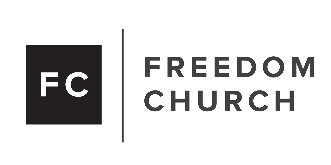 Kids DirectorResponsibility DescriptionObjective:	To provide leadership and oversight of all area of Freedom Kids in a way that exemplifies the Freedom Church Leadership Code & Core Values.Direct Report:		Lead Pastor Responsibilities:Oversee the recruitment, training, and development of new team members and leaders and empower them into their appropriate rolesDelegate tasks and duties to necessary team members Develop and lead a team of high level leaders who oversee leadership and direction of each Freedom Kids age groupOversee the planning and execution of all Freedom Kids services and eventsOversee the spiritual development of your team/teamsHold consistent meetings with your team/teamsManage the departmental budget and honor the parameters established Uphold clear and consistent communications to the team and life-giving communication between team membersMaintain a positive, collected attitude through the midst of chaos Remain flexible and teachable with those you lead and those who lead youCreate a culture of leadership growth in your team and teams that will support the future growth of Freedom ChurchAdditional duties may be added to this list by the supervisor or lead pastorPerformance Measures:Performance will be based on the following:Character – The consistency of who you are both inside and outside of you role at Freedom Church; with your actions, words, and attitudes reflecting God’s ways.Competency – The ability to handle your overall leadership and specific job responsibilities, while maintaining excellence and sustainable growth.Chemistry – The natural relational trust and connection between you and the people you work with and for through chaos, conflict, and celebration.Culture – The understanding and support of both our staff and church core values; understanding clearly who we are and who we are not.